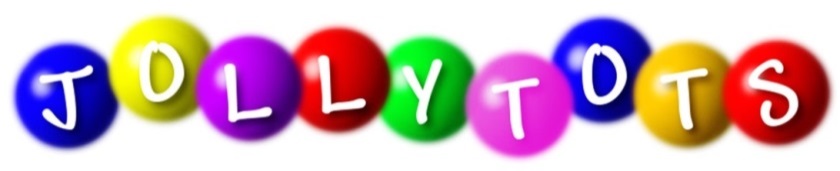 Accident and Incident PolicyIt is Jollytots policy to keep children safe when they are in our care. We understand that accidents are an unplanned, uncontrolled event, which causes, or could cause injury, damage or loss. It is our intention to prevent as many accidents as possible. We aim to reduce the risk of accident by:Making risk assessments for as many foreseeable risks as possible. By doing risk assessments we can identify hazards and look at how we can eliminate or reduce the riskThe premises are regularly checked and used properlyStaff (and where appropriate children) are aware of hazardsStaff and children are encouraged to care about their environment and their colleaguesStaff identify and report hazards and riskWe classify an accident as something we have witnessed and an incident as something that did not result in injury and/or we haven’t seen. Incidents can include-Mark, cut or graze that the child has come into nursery withLoss of personal possessionsAn argument/disagreementA stranger trying to gain access of the buildingAn un-witnessed injury ProcedureAll accidents and incidents must be recorded on the appropriate sheet which all rooms will haveAll accidents and incidents must be done immediately after the event. Taking into account the situationA member of management must be informed and sign the appropriate sheetParent/carers must be informed the same day and asked to sign the accident form upon collection. This form will be kept in the child’s personal file. Where appropriate the parent should receive a phone call reporting same. This will be decided between the manager and supervisor in chargeFirst aid boxes can be found in 3-4 room, upstairs kitchen and baby room kitchen. These are easily accessible to all roomsBoxes will be checked monthly and supervisor in charge of this responsible to ensure refilled if neededAll accident and incidents will be reviewed to see if anything can be done to prevent it happening againWe aim to have all permanent staff trained in first aid ASAP when starting employmentThere is at least one qualified first aider on site at all timesIn the event of a child requiring hospital treatment, a supervisor or manager will make every effort to contact the child’s parent/carer or emergency contactIf a child does require hospital treatment the staff member the child is the most comfortable with will go with the child If a child sustains a head injury, the necessary first aid steps will be taken and the parents of the child will be contacted by telephone to be informed. Parents will then decide whether they would like to come and collect the child and seek further medical advice or whether to leave them at nurseryIf a child arrives with a pre-existing injury this will be detailed on an incident form and parents will be asked to sign when leaving (if appropriate) or collecting the childSerious accidentsIn the event that any child, staff member, volunteer, parent or visitor sustains a serious injury requiring medical attention whilst on the nursery premises the following procedures will occur:Management will assess the injury and will act decisively and quickly to ensure the safety and well-being of the children and other persons presentIf deemed necessary the person will initially call for medical help and the parents informedThe person in charge will ensure that the injured party be kept as comfortable as possibleShould the person be taken to hospital, a member of staff will stay with them until a parent or carer arrivesManagement will ensure that all details of the injury are recorded and that any follow up action is takenWe will endeavour to respect parents/carers wishes when caring for the child, whilst ensuring the safety and well-being of the child is always our priorityThis policy was adopted on ____________________________Signed_________________________ ManagerSinged_________________________ Director Reviewed by_______________________________ Date________________Reviewed by_______________________________ Date________________Reviewed by_______________________________ Date________________Reviewed by_______________________________ Date________________Reviewed by_______________________________ Date________________